Технологическая лаборатория 37,5 м , лаборантская для технологической лаборатории 11,26 и 5,54 м 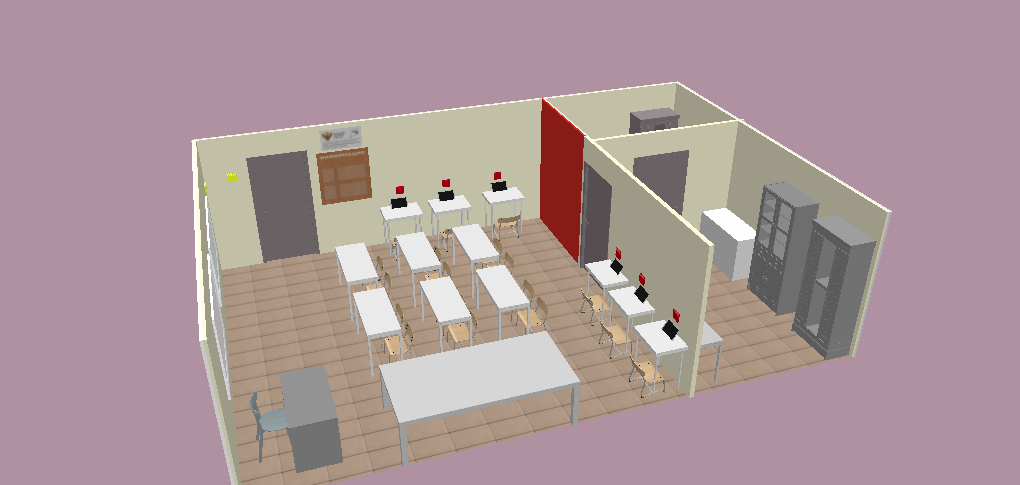 